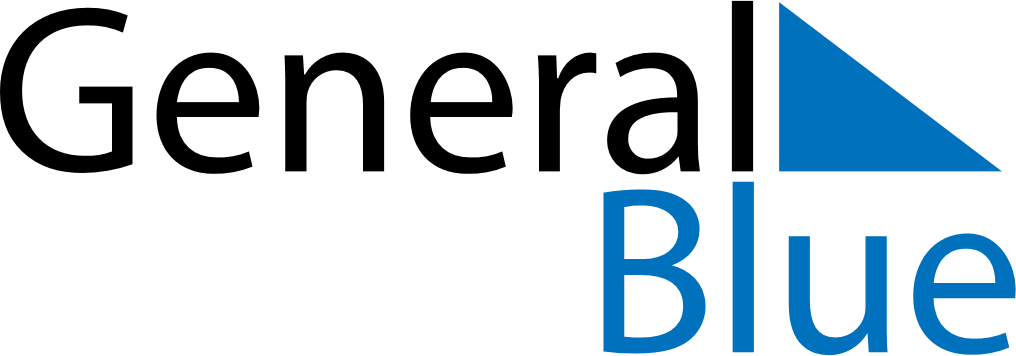 April 2027April 2027April 2027April 2027TurkeyTurkeyTurkeyMondayTuesdayWednesdayThursdayFridaySaturdaySaturdaySunday123345678910101112131415161717181920212223242425National Sovereignty and Children’s Day2627282930